政府采购项目咸阳师范学院水电设备设施运行管理及零星维修服务外包项目项目编号：ZHZB-2022-CS-1199竞争性磋商文件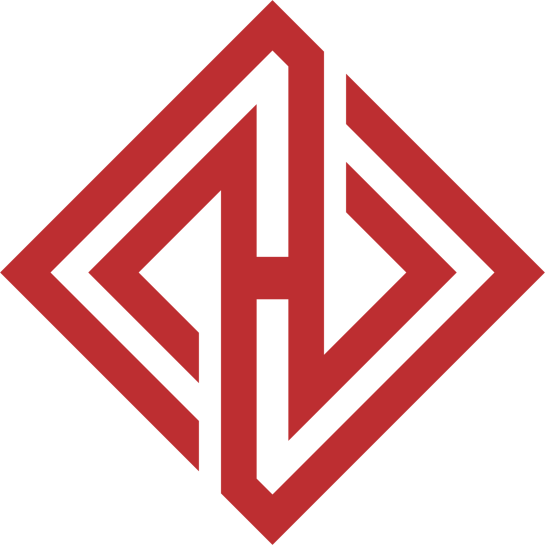 采   购   人：    咸阳师范学院    采购代理机构: 陕西正鸿招标有限公司  2022年11月目  录第一章  竞争性磋商公告	1第二章  供应商须知	5第三章  采购内容及要求	28第四章  合同主要条款	38第五章  竞争性磋商响应文件格式	46第一章  竞争性磋商公告一、项目基本情况项目编号：ZHZB-2022-CS-1199项目名称：水电设备设施运行管理及零星维修服务外包项目采购方式：竞争性磋商预算金额：1,550,000.00元采购需求：合同包1(水电设备设施运行管理及零星维修服务外包项目):合同包预算金额：1,550,000.00元合同包最高限价：1,550,000.00元本合同包不接受联合体投标合同履行期限：两年，合同一年一签。二、申请人的资格要求：1.满足《中华人民共和国政府采购法》第二十二条规定;2.落实政府采购政策需满足的资格要求：合同包1(咸阳师范学院水电设备设施运行管理及零星维修服务外包项目)落实政府采购政策需满足的资格要求如下:本项目为专门面向中小企业项目，本服务项目承接企业应为中型企业或小型、微型企业（即提供服务的人员为中小企业依照《中华人民共和国劳动合同法》订立劳动合同的从业人员。）或监狱企业或残疾人福利性单位承接。供应商为中型、小型、微型企业的，供应商提供《中小企业声明函》；供应商为监狱企业的，供应商应提供监狱企业的证明文件；供应商为残疾人福利性单位的，供应商应提供残疾人福利性单位的《残疾人福利性单位声明函》。3.本项目的特定资格要求：合同包1(咸阳师范学院水电设备设施运行管理及零星维修服务外包项目)特定资格要求如下:1）法定代表人授权书（附法定代表人、被授权人身份证复印件）、被授权人身份证（法定代表人直接参加投标，须提供法定代表人身份证明及身份证原件）； 2）供应商不得为“信用中国”网站（www.creditchina.gov.cn）中列入失信被执行人和重大税收违法案件当事人名单的供应商，不得为中国政府采购网（www.ccgp.gov.cn）政府采购严重违法失信行为记录名单中被财政部门禁止参加政府采购活动的供应商；3）供应商须具有建设行政主管部门核发的建筑工程施工总承包三级（含）以上资质或建筑装修装饰工程专业承包二级（含）以上资质或机电工程施工总承包三级（含）以上资质或建筑机电安装工程专业承包三级（含）以上资质。三、获取采购文件时间：2022年12月02日至2022年12月09日，每天上午09:00:00至12:00:00，下午14:00:00至17:00:00（北京时间,法定节假日除外）途径：陕西省西安市雁塔区南二环凯森盛世1号A座408室方式：现场获取售价：500元四、响应文件提交截止时间：2022年12月13日09时30分00秒（北京时间）地点：西安市雁塔区南二环凯森盛世1号A座408室开启时间：2022年12月13日09时30分00秒（北京时间）地点：西安市雁塔区南二环凯森盛世1号A座408室六、公告期限自本公告发布之日起3个工作日。七、其他补充事宜1、在采购文件获取时间内携带单位介绍信及加盖供应商公章的经办人身份证扫描件一套在陕西正鸿招标有限公司（西安市雁塔区南二环东段凯森盛世一号A座408室）获取。2、请供应商按照陕西省财政厅关于政府采购供应商注册登记有关事项的通知中的要求，通过陕西省政府采购网（http://www.ccgp-shaanxi.gov.cn/）注册登记加入陕西省政府采购供应商库。3、本次项目参照政府采购规定落实政府采购政策：依据《中华人民共和国政府采购法》和《中华人民共和国政府采购法实施条例》的有关规定，落实政府采购政策，详见竞争性磋商文件。（1）《政府采购促进中小企业发展管理办法》的通知--财库[2020]46号。（2）财政部司法部关于政府采购支持监狱企业发展有关问题的通知--财库〔2014〕68号。（3）《国务院办公厅关于建立政府强制采购节能产品制度的通知》--国办发〔2007〕51号。（4）《财政部发展改革委生态环境部市场监督总局关于调整优化节能产品、环境标志产品政府采购执行机制的通知》--（财库[2019]9号）。（5）《关于印发环境标志产品政府采购品目清单的通知》--（财库〔2019〕18号）。（6）《关于印发节能产品政府采购品目清单的通知》--（财库〔2019〕19号）。（7）《财政部民政部中国残疾人联合会关于促进残疾人就业政府采购政策的通知》--（财库〔2017〕141号）。（8）《关于运用政府采购政策支持乡村产业振兴的通知》（财库〔2021〕19号）。（9）陕西省财政厅关于印发《陕西省中小企业政府采购信用融资办法》（陕财办采〔2018〕23号）。（10）《陕西省财政厅关于加快推进我省中小企业政府采购信用融资工作的通知》（陕财办采〔2020〕15号）。（11）《关于进一步加强政府绿色采购有关问题的通知》（陕财办采〔2021〕29号）。若享受以上政策优惠的企业，提供相应声明函或品目范围内产品有效认证证书。八、凡对本次采购提出询问，请按以下方式联系。1.采购人信息名称：咸阳师范学院地址：咸阳市文林路联系方式：029-337200692.采购代理机构信息名称：陕西正鸿招标有限公司地址：陕西省西安市雁塔区南二环凯森盛世一号A座4层408室联系方式：029-89338755/81511576转8043.项目联系方式项目联系人：王倩倩、高欢欢、卫钰 电话：029-89338755/81511576转804第二章  供应商须知供应商须知前附表本表是对供应商须知的具体补充和修改，如有矛盾，应以本资料表为准。一.总  则1.资金来源1.1本次招标采购所签合同使用财政资金支付，资金已落实到位。2.名词解释2.1采购人：见供应商须知前附表2.2采购代理机构：见供应商须知前附表2.3监督机构：见供应商须知前附表2.4供应商：是指参与本项目磋商响应且符合竞争性磋商文件规定资格条件的法人、其他组织或者自然人。2.5产品：本《磋商文件》第三章所述所有产品。2.6服务：供应商为满足磋商文件要求而提供的服务。2.7节能产品或者环保产品：依据国家确定的认证机构出具的、处于有效期之内。2.8进口产品：通过中国海关报关验放进入中国境内且产自关境外的产品，详见《关于政府采购进口产品管理有关问题的通知》(财库[2007]119号)。2.9中小企业：符合《政府采购促进中小企业发展管理办法》(财库(2020)46号)规定的对中小企业的划分标准的企业。2.10监狱企业：由司法部认定的为罪犯、戒毒人员提供生产项目和劳动对象，且全部产权属于司法部监狱管理局、戒毒管理局、直属煤矿管理局，各省、自治区、直辖市监狱管理局、戒毒管理局，各地（设区的市）监狱、强制隔离戒毒所、戒毒康复所，以及新疆生产建设兵团监狱管理局、戒毒管理局的企业。2.11残疾人福利性单位：符合《三部门联合发布关于促进残疾人就业政府采购政策的通知》财库〔2017〕141号规定的对残疾人福利性单位划分标准的单位。3.合格的供应商3.1具备且满足“竞争性磋商公告”要求的。3.2单位负责人为同一人或者存在直接控股、管理关系的不同供应商，不得参加本项目同一合同项下的磋商响应。如果供应商在磋商响应中隐瞒了上述关系，则该磋商响应无效。3.3为本采购项目提供整体设计、规范编制或者项目管理、监理、检测等服务的供应商，不得再参加本采购项目的磋商响应。如果供应商在磋商响应中隐瞒了上述事实，则该磋商响应无效。3.4因违法经营受到刑事处罚或者责令停产停业、吊销许可证或者执照、较大数额罚款等行政处罚，或者存在财政部门认定的其他重大违法记录，以及在财政部门禁止参加政府采购活动期限以内的，不得参加该采购项目。3.5供应商必须在陕西正鸿招标有限公司购买竞争性磋商文件，方可参加磋商响应。竞争性磋商文件售后不退。3.6本项目不接受联合体参与磋商响应。3.7遵守国家、陕西省和有关的法律、法规和规范性文件要求；3.8竞争性磋商文件和法律、行政法规规定的其他条件。3.9磋商响应费用自理。不论磋商响应的结果如何，供应商均应自行承担所有与参加磋商响应有关的费用。4.合格的产品和服务4.1供应商提供的所有产品和服务，必须是合法生产、合法来源（提供产品来源渠道合法的证明文件：包括但不限于销售协议、代理协议、原厂授权等），符合国家有关标准要求，并满足磋商文件规定的规格、参数、质量、价格、有效期、售后服务及供应商须承担的运输、安装、技术支持、培训和磋商文件规定的其它伴随服务等要求。4.2采购人有权拒绝接受任何不合格的产品和服务，由此产生的费用及相关后果均由供应商自行承担。5.供应商信用记录查询及使用5.1“信用中国”网站（www.creditchina.gov.cn）和“中国政府采购网”（ccgp.gov.cn）为供应商信用信息查询渠道，如果供应商被查实在磋商响应截止时间前已列入失信被执行人、重大税收违法案件当事人名单、政府采购严重违法失信行为记录名单，其磋商响应为无效。采购代理机构将打印查询记录作为证据留存。5.2供应商在参加政府采购活动前3年内因违法经营被禁止在一定期限内参加政府采购活动，期限届满的，可以参加采购活动的，但供应商应提供相关证明材料。6.响应文件内容的真实性6.1供应商应保证其响应文件中所提供的所有有关磋商响应的资料、信息是真实的、并且来源于合法的渠道。因响应文件中所提供的有关磋商响应的资料、信息不真实、或者其来源不合法而导致的所有法律责任，由供应商自行承担。二.竞争性磋商文件7.竞争性磋商文件构成7.1 竞争性磋商文件规定了要求提供的服务，招标程序和合同条件在竞争性磋商文件中均有说明。竞争性磋商文件共五部分，内容如下：第一章 竞争性磋商公告第二章 供应商须知第三章 采购内容及要求    第四章 合同主要条款第五章 竞争性磋商响应文件格式7.2 除7.1内容外，采购人以书面形式发出的对竞争性磋商文件的澄清或补充、修改内容，均为竞争性磋商文件的组成部分，对采购人和供应商起约束作用。7.3磋商小组根据与供应商磋商情况可能实质性变动的内容，包括采购需求中的技术、服务要求以及合同草案条款，对磋商文件作出的实质性变动是磋商文件的有效组成部分。7.4供应商应认真阅读竞争性磋商文件中所有的事项、格式、条款和规范等要求。如果供应商没有按照竞争性磋商文件要求提交全部资料，或者响应文件没有对竞争性磋商文件在各方面都做出实质性响应，由此带来不利于供应商的评标结果，其风险由供应商承担。7.5 项目废标后重新组织招标的，采购代理机构将重新编制、发布新版竞争性磋商文件，供应商应按新版竞争性磋商文件重新编制响应文件。原竞争性磋商文件及响应文件失效。7.6 本竞争性磋商文件的解释权归陕西正鸿招标有限公司，如发现响应文件内容与现行法律法规不相符的情况，以现行法律法规为准。8.竞争性磋商文件的修改和澄清8.1提交响应文件截止之日前，采购人、采购代理机构可以对已发出的磋商文件进行必要的澄清或者修改，澄清或者修改的内容作为磋商文件的组成部分。澄清或者修改的内容可能影响响应文件编制的，采购人、采购代理机构应当在提交响应文件截止时间至少5日前，以书面形式通知所有获取磋商文件的供应商；不足5日的，采购人、采购代理机构应当顺延提交首次响应文件截止时间。8.2已经购买竞争性磋商文件的供应商对竞争性磋商文件有疑问的，均应在磋商截止日期3日前以书面形式向采购代理机构提出。采购代理机构视情况必要时将书面答复传送给所有获取竞争性磋商文件的供应商。询问内容超出采购人对采购代理机构委托授权范围的，供应商应当向采购人提出。8.3供应商在收到上述通知后，应立即向采购代理机构回函确认。三.响应文件9. 磋商响应语言和计量单位9.1供应商提交的响应文件以及供应商与采购代理机构就有关磋商响应的所有来往函电均应使用中文。对不同文字文本响应文件（包括证明材料、彩页、说明书等）的解释发生异议的，以中文文本为准。9.2除技术要求另有规定外，本文件所要求使用的计量单位均采用国家法定的度、量、衡标准单位计量。未列明时亦默认为我国法定计量单位。10.响应文件的构成10.1 供应商应仔细阅读竞争性磋商文件的所有内容，按照竞争性磋商文件第五章“竞争性磋商响应文件格式”要求编制响应文件，并保证所提供的全部资料的真实性，对竞争性磋商文件提出的要求和条件作出明确的实质性响应。内容不限于（但应包括）竞争性磋商响应文件格式中所涉及的内容。10.2 如果在竞争性磋商文件中没有允许提供备选方案，则每个供应商只允许提交一个磋商响应方案，否则，其磋商响应将按照无效磋商响应处理。10.3本次磋商响应的最小单元：见供应商须知前附表，供应商可根据自身的资质情况和经营范围对本次项目进行磋商响应，不得将其子目再行分解或只对本次项目中的品目进行不完全磋商响应，任何不完全的磋商响应将会被拒绝。11.竞争性磋商响应文件格式 11.1 供应商应按照竞争性磋商文件中第五章“竞争性磋商响应文件格式”所提供的格式和要求制作响应文件，明确表达磋商响应意愿，详细说明磋商响应方案、承诺及价格。11.2供应商应完整地提供竞争性磋商文件要求的所有数据和资料。12.磋商响应报价12.1磋商响应价格以人民币为计量币种，单位为元。任何包含非人民币的报价，按无效报价处理。12.2磋商响应报价：见供应商须知前附表。12.3任何有选择的报价将不予接受，按无效磋商响应处理。12.4供应商报价超过采购预算，采购人不能支付的，按无效磋商响应处理。12.5供应商的报价明显低于其他通过符合性审查供应商的报价，有可能影响服务质量或者不能诚信履约的，应当要求其在评标现场合理的时间内提供书面说明，并提供相应的证明材料；12.6 最低报价不是成交的唯一依据。12.7凡因供应商对竞争性磋商文件阅读不深、理解不透、误解、疏漏、或因市场行情了解不清造成的后果和风险均由供应商自负。供应商应充分考虑竞争性磋商文件的各项条款要求，结合本项目实际情况进行自主报价。13.证明供应商合格的资格证明文件13.1供应商应按照竞争性磋商文件供应商须知前附表的要求，在响应文件中提交合格的资格证明文件。如果资格证明文件不全或不合格的，其响应文件将被作无效文件处理。14.证明产品符合竞争性磋商文件规定的文件14.1供应商应在响应文件中提交产品和服务满足竞争性磋商文件要求并符合国家法律法规、行业管理部门要求的其他强制性标准的证明文件。缺少证明文件或证明文件不合格的响应文件，与竞争性磋商文件要求有重大偏离的响应文件，不符合国家法律法规、行业管理部门要求的其他强制性标准的响应文件将按无效磋商响应处理。14.2上述证明文件可以是文字资料、图纸、图片和数据等，所有证明文件表达意思必须统一，（如需供应商提供样品，样品必须与响应文件的表述完全符合）。15.磋商响应保证金本项目不要求提供磋商响应保证金。16.磋商响应有效期16.1响应文件应在“供应商须知前附表”中规定的期限内保持有效。磋商响应有效期不满足规定有效期的响应文件将被视为无效磋商响应而予以拒绝。16.2在特殊情况下，在原磋商响应有效期期满之前，采购代理机构可向供应商提出延长磋商响应有效期的要求。这种要求与答复均应以书面的形式。供应商可以拒绝采购代理机构的这种要求,其磋商响应保证金（如有）也不被没收。同意延长的供应商既不能要求也不允许修改其响应文件，但要相应延长其磋商响应保证金（如有）的有效期。在这种情况下，本章第15条有关磋商响应保证金（如有）的退还和没收的规定将在延长了的有效期内继续有效。16.3成交供应商的磋商响应文件有效期延长至合同执行完毕。17.响应文件的式样和签署17.1响应文件正本、副本及电子版份数及要求详见“供应商须知前附表”。17.2响应文件制作装订要求详见“供应商须知前附表”。17.3响应文件签字、盖章要求详见“供应商须知前附表”。17.4响应文件的正本需打印或用不褪色、不变质的墨水书写，由供应商的法定代表人或被授权人按竞争性磋商文件的规定签署（竞争性磋商文件要求响应文件中签章的统一为签字并盖章）。响应文件副本可采用正本的复印件。17.5任何行间插字、涂改和增删，必须由供应商的法定代表人或其授权代表在旁边签字才有效。17.6 响应文件正本和副本按照竞争性磋商文件第五章规定的顺序编排、并应编制目录，逐页标注连续页码，并分别胶装成册。17.7因字迹潦草、表述不清或不按竞争性磋商文件格式编制的响应文件，所引起的对供应商不利的后果，由供应商自行负责。17.8竞争性磋商文件的副本、电子版须和正本保持一致。若正本、副本和电子版有不一致的内容，以正本为准。17.9以电话、传真、电子邮件形式的响应文件将被拒绝。18.响应文件的密封和标记18.1响应文件必须进行密封递交。对封装材料不作特别规定，但供应商应当保证其封装的可靠性，不致因搬运、堆放等原因散开。18.2响应文件的密封：详见“供应商须知前附表”。18.3响应文件封套上应载明的信息：详见“供应商须知前附表”。18.4如果供应商未对响应文件按上述要求进行完好密封，由此产生的不利后果由供应商自行承担。四.响应文件的递交19.响应文件的递交19.1供应商应按照竞争性磋商公告中规定的时间、地点，在规定的响应文件递交截止时间前将全部响应文件和磋商响应资料递交至采购代理机构接收人处。19.2采购代理机构在竞争性磋商文件规定的响应文件递交截止时间前，只负责响应文件的接收、清点、造册登记工作，并请递交人签字确认，对其有效性不负任何责任。19.3无论供应商成交与否，其响应文件恕不退还。20.迟交的响应文件20.1按照供应商须知的规定，采购代理机构将拒绝接受在规定的响应文件递交截止时间后递交的或者未送达指定地点的任何响应文件。21.磋商响应的修改与撤回21.1供应商在递交响应文件后，可以对所递交的响应文件进行补充、修改或者撤回，但供应商必须在规定的响应文件递交截止时间之前将补充、修改或撤回的书面通知文件递交到采购代理机构。21.2供应商的补充、修改或者撤回的通知应按本须知第17条、第18条、第19条的规定编制、密封、标记和递交。21.3在响应文件递交截止时间之后，供应商不得对其响应文件做任何修改或撤回。21.4 在响应文件递交截止时间之后，对于供应商正常经营活动必须的资质和其他证明文件原件（如有，包括但不限于：营业执照、税务登记证、经营许可证、资质等级证书、成交通知书、合同等），经审查后予以退还。其他响应文件和资料一律不予退还。21.5 供应商在响应文件递交截止时间前撤回已提交的响应文件的，采购人或采购代理机构应当自收到供应商书面撤回通知之日起5个工作日内，退还已收取的磋商响应保证金（如有），但因供应商自身原因导致无法及时退还的除外。五.磋商与评审22.磋商会议22.1采购代理机构在规定的时间和地点组织磋商会议。所有供应商代表自愿参加，供应商代表应签名报到以证明其出席。供应商未派代表参加会议的，视同认可磋商结果。22.2采购代理机构将做会议记录，由参加磋商会议的各供应商代表和相关工作人员签字确认。存档备查。22.3供应商代表对会议过程有疑义，以及认为采购人、采购代理机构相关工作人员有需要回避的情形的，应当场提出询问或者回避申请。采购人或采购代理机构对供应商代表提出的询问或者回避申请应及时处理。22.4以邮寄方式递交响应文件的按照无效磋商响应处理。23.会议程序（1）宣读大会纪律。（2）介绍参会人员及供应商名称。（3）检查响应文件的密封情况。由供应商代表检查各自在磋商响应截止时间之前递交的响应文件的密封情况，以确认各供应商的响应文件密封情况是否与递交时一致，没有被提前启封等异常情况。（4）拆封文件，宣布供应商名称等内容。（5）会议结束。24.评审会议24.1评审组织及评审原则24.1.1按照《中华人民共和国政府采购法》及实施条例和关于印发《政府采购竞争性磋商采购方式管理暂行办法》的通知（财库【2014】214号），依法组建磋商小组。磋商小组按照竞争性磋商文件规定的评审方法独立进行评审工作。24.1.2竞争性磋商文件和响应文件是评审的依据。在评审中，不得改变竞争性磋商文件中规定的评审标准、方法和成交条件。24.1.3评审过程的保密（1）从开标之日到确定成交供应商止，磋商小组成员不得向供应商或其他无关人员透露有关竞争性磋商响应文件的评审和比较、成交候选人的推荐以及与评审有关的其他情况。任何人员如发生泄密现象，将承担相应的法律责任。（2）供应商企图影响采购人或磋商小组的任何行为，将导致该供应商被拒绝，并承担相应的法律责任。24.2评审方法按照《中华人民共和国政府采购法》及实施条例和关于印发《政府采购竞争性磋商采购方式管理暂行办法》的通知（财库【2014】214号）的规定，本次评标采用综合评分法，即在最大限度地满足竞争性磋商文件实质性要求前提下，按照竞争性磋商文件中规定的各项因素和相应的权重分值进行综合评审后，以总得分最高的供应商作为成交候选人并依次排序推荐1-3名成交候选人。（最低报价不是成交的唯一标准）。24.3评审程序按照竞争性磋商响应文件初审、澄清有关问题、分别磋商、二次报价、比较与评审、推荐成交候选人名单的工作程序进行评审。在上一步评审中被认定为无效磋商者，不进入下一步的评审。24.3.1对响应文件的初审（1）资格性审查：采购人或其出具授权委托采购代理机构依据法律法规和磋商文件规定的评审标准（供应商须知前附表：供应商资格条件）对供应商进行资格性审查。有一项不符合评审标准的，将被视为未实质性响应竞争性磋商文件，其响应文件将按无效文件处理。（2）符合性审查：磋商小组依据磋商文件规定的评审标准对响应文件进行符合性审查。有一项不符合评审标准的，将被视为未实质性响应磋商文件，其响应文件将按无效文件处理。其内容包括但不限于以下部分：1）供应商印刷体名称、公章名称与营业执照名称是否一致；2）响应文件的正副本数量符合性；3）响应文件的签字盖章符合性；4）投标有效期符合性；5）投标报价符合性（报价唯一性、报价未超预算）；6）商务、技术要求满足实质性要求（交付期不大于采购要求、付款方式满足采购要求、响应内容无重大缺漏项）；7）其他法律、规章、规范性文件和磋商文件规定的符合性。（3）在资格性审查阶段，不符合竞争性磋商文件要求的，不得进入符合性审查，在符合性审查时未通过的，不得进入后续评审环节。24.3.2响应文件的澄清（1）磋商小组发现供应商的报价明显低于其他通过符合性审查的供应商的磋商报价、或明显低于市场价格，使得其磋商报价可能低于其成本的，应当要求该供应商在评审现场作出书面说明并提供相应的证明材料。供应商不能合理说明或者不能提供相应证明材料的，由磋商小组认定该供应商以低于成本报价竞标，其磋商响应文件作无效响应处理。（2）有效的书面澄清材料，是磋商响应文件的补充材料，成为磋商响应文件的组成部分。（3）在评审期间，对竞争性磋商响应文件中含义不明确、同类问题表述不一致或者有明显文字和计算错误的内容，磋商小组可以书面形式（由磋商小组专家签字）要求供应商作出必要的澄清、说明或者纠正。供应商的澄清、说明或者补正应当采用书面形式，由其授权的代表签字，并不得超出竞争性磋商响应文件的范围或者改变竞争性磋商响应文件的实质性内容。（4）如果供应商在澄清规定期限内，未能答复或拒绝答复磋商小组提出的澄清要求，将由磋商小组根据其竞争性磋商响应文件按最大风险进行评审。24.3.3磋商（1）磋商小组所有成员集中与单一供应商分别进行磋商，并要求供应商在规定的时间内提交最后报价。（2）以供应商递交的磋商响应文件中的总报价为第一次报价。分别磋商后，供应商现场填报的磋商响应总报价为第二次报价。（3）当第二次报价全部超过磋商文件规定的采购预算（或最高限价）或均低于公认的制作成本时，磋商小组有权决定是否磋商失败或进行第三次报价，依次类推。最终报价超出财政预算，且采购人又无力支付，磋商小组有权决定磋商失败。24.3.4磋商过程中的实质性变动（1）在磋商过程中，磋商小组可以根据磋商文件和磋商情况在最终报价之前实质性变动采购需求中的技术、服务要求以及合同草案条款，但不得变动竞争性磋商文件中的其他内容。实质性变动的内容，须经采购人代表确认。（2）对竞争性磋商文件做出的实质性变动是磋商文件的有效组成部分，磋商小组应当及时以书面形式通知所有参加磋商的供应商。24.3.5综合评审对于经初审合格的所有供应商，由磋商小组各成员依据响应文件和最终报价，按照下列《评审方法及标准》规定的内容独立进行综合评价、比较打分，然后汇总每个供应商的得分，从高到低依次排序，推荐成交候选供应商。评审方法及标准24.3.6推荐成交候选供应商磋商小组完成评审后，向采购人提出书面评审报告，并推荐1-3名成交候选供应商，标明排列顺序。评审报告由磋商小组全体成员签字确认。24.4特殊情况的处理24.4.1对于竞争性磋商响应文件中明显的标点符号错误或不构成实质性偏差的不正规、不一致或不规则，采购人可以接受。24.4.2采用竞争性磋商采购方式采购的政府购买服务项目（含政府和社会资本合作项目），采购过程中符合要求的供应商（社会资本）只有2家的，竞争性磋商采购活动可以继续进行。采购过程中符合要求的供应商（社会资本）只有1家的，采购人或者采购代理机构应当终止竞争性磋商采购活动，发布项目终止公告并说明原因，重新开展采购活动。24.4.3磋商过程中，若出现本评审方法以外的特殊情况时，将暂停评审，待磋商小组商榷后，再进行评定。六.定标、成交通知与签约25.定标程序25.1采购代理机构应当在评审结束后2个工作日内将评审报告送采购人。25.2采购人应当自收到评审报告之日起5个工作日内，在评审报告确定的成交候选供应商名单中按顺序确定排名第一的为成交供应商，以复函通知采购代理机构。成交候选供应商并列的，由采购人或者采购人委托磋商小组按照竞争性磋商文件规定的方式确定成交供应商；竞争性磋商文件未规定的，采取随机抽取的方式确定。25.3采购人在收到评审报告5个工作日内未按评审报告推荐的成交候选供应商顺序确定成交供应商，又不能说明合法理由的，视同按评审报告推荐的顺序确定排名第一的成交候选供应商为成交供应商。25.4排名第一的成交候选供应商放弃成交、在规定期限内未能签订合同、因不可抗力不能履行合同、不按照竞争性磋商文件要求提交履约保证金（如有），或者被查实存在影响成交结果的违法行为等情形，不符合成交条件的，采购人可以按照磋商小组提出的成交候选供应商名单排序依次确定其他成交候选供应商为成交供应商，也可以重新组织采购。25.5采购代理机构在接到采购人的定标复函后，在信息发布媒体上发布公告，同时采购代理机构向成交供应商发出《成交通知书》。25.6供应商或者其他利害关系人对评审结果有异议的，应当在法律规定的时间内提出。26.成交通知26.1采购代理机构向成交供应商发出《成交通知书》。26.2成交通知书对采购人和成交供应商具有同等法律效力。成交通知书发出之后，采购人改变成交结果，或者成交供应商放弃成交，应当承担相应的法律责任。27.采购合同的签订27.1采购人应当自成交通知书发出之日起三十日内，按照竞争性磋商文件和成交供应商响应文件（包括评标中形成的澄清文件）的约定，与成交供应商签订书面合同。所签订的合同不得对竞争性磋商文件和成交供应商的响应文件（包括评审中形成的澄清文件）作实质性修改。27.2采购人与成交供应商应当根据合同的约定依法履行合同义务。政府采购合同的履行、违约责任和解决争议的方法等适用《中华人民共和国民法典》。27.3采购人应当加强对成交供应商的履约管理，对于成交供应商违反采购合同约定的行为，采购人应当及时处理，依法追究其违约责任。27.4成交供应商无正当理由拖延或拒签合同，采购人有权取消其成交资格，并按评标结果顺序重新确定成交供应商。采购人有权同时报请监督机构处通报全省，取消其进入政府采购市场的资格，并按规定予以处罚，并没收其磋商响应保证金（如有）。28.招标代理服务费见供应商须知前附表。29.质疑29.1供应商认为竞争性磋商文件、采购过程、成交结果使自己的权益受到损害的，可以在知道或者应知其权益受到损害之日起7个工作日内，以书面形式向采购人、采购代理机构提出质疑。29.2供应商必须在法定质疑期内一次性提出针对同一采购程序环节的质疑。29.3供应商可以委托代理人进行质疑。代理人提出质疑的，应当提交授权委托书。授权委托书应当载明代理人的姓名或者名称、代理事项、具体权限、期限和相关事项。供应商为自然人的，应当由本人签字；供应商为法人或者其他组织的，应当由法定代表人、主要负责人签字或者盖章，并加盖公章。29.4以联合体形式参加政府采购活动的，其质疑应当由组成联合体的所有供应商共同提出。29.5供应商提出质疑应当提交质疑函和必要的证明材料。质疑函应当包括下列内容：（1）供应商的姓名或者名称、地址、邮编、联系人及联系电话；（2）质疑项目的名称、编号；（3）具体、明确的质疑事项和与质疑事项相关的请求；（4）事实依据；（5）必要的法律依据；（6）提出质疑的日期。29.6有下列情形之一的，属于无效质疑，采购代理机构和采购人不予受理：（1）质疑供应商不是参与本次采购项目的供应商；（2）质疑供应商与质疑事项不存在利害关系的；（3）未在法定期限内提出质疑的；（4）质疑未以书面形式提出，或质疑函主要内容构成不完整的；（5）应当提交授权书而未提交的；（6）以非法手段取得证据、材料的；（7）质疑答复后，同一质疑人就同一事项或同一采购程序环节再次提出质疑的；（8）不符合法律、法规、规章和政府采购监管机构规定的其他条件的。29.7质疑答复（1）采购人或采购代理机构在收到质疑函后7个工作日内作出答复，并以书面形式通知质疑供应商和其他有关供应商。（2）质疑供应商对采购人、采购代理机构的答复不满意，或者采购人、采购代理机构未在规定时间内作出答复的，可以在答复期满后15个工作日内向采购人同级财政部门提起投诉。29.8其他需要说明的事项（1）质疑函须按财政部《质疑函范本》给定的格式进行填写，范本下载详见【财政部国库司（gks.mof.gov.cn）】网站〖首页·政府采购管理〗栏目中的《政府采购供应商质疑函范本》。《政府采购供应商质疑函范本》链接地址：http://gks.mof.gov.cn/zhengfucaigouguanli/201802/t20180201_2804589.html（2）接收质疑函的方式：书面形式（3）联系部门：陕西正鸿招标有限公司招标部（4）联系人：王倩倩、高欢欢、卫钰 （5）联系电话： 029-89338755/81511576转804（6）通讯地址：西安市雁塔区南二环东段凯森盛世一号A座408室30.陕西省信用融资政策《陕西省财政厅关于印发<陕西省中小企业政府采购信用融资办法>的通知》（陕财办采〔2018〕23号）相关政策、业务流程、办理平台（http://www.ccgp-shaanxi.gov.cn/zcdservice/zcd/shanxi/）。31.成交供应商有下列情形之一的，将可能被列入不良行为记录名单，在1～3年内禁止参加政府采购活动，并予以通报：（1）成交后无正当理由拒不与采购人签订政府采购合同；（2）成交后未按照磋商文件确定的事项签订政府采购合同，或者与采购人另行订立背离合同实质性内容的协议的；（3）拒绝履行合同义务的行为；（4）《政府采购法》第七十七条和《政府采购法实施条例》第七十二条规定的其他情形；（5）其他违反法律法规相关规定的情形。第三章  采购内容及要求一、采购内容（一）水电设备设施运行管理及水电零星维修服务项目内容1.水电设备设施运行管理：渭城校区和秦都校区供电设施设备的运行、维护维修及保养、值班；所有泵房设备的运行、维护维修及保养；全校给排水设备的运行、维护维修及保养；线路检修、水、电表的更换、查抄；临时安排的水电设备运行管理业务等。材料由学校购买，外包服务企业负责维修,水电设施设备运行维护服务按月考核。2.零星维修服务:渭城校区和秦都校区水表、电表、阀门、水龙头、照明灯具、开关插座、电风扇、给排水管道的维修维护及更换;保质期后桌椅、门窗、架子床、组合床、窗帘架、置物架、晾衣架等设施设备的维修维护及破损件更换，临时安排的有关其他水电零星维护和维修。材料由学校购买，外包服务企业负责维修维护，维修服务按月考核。（二） 水电设备设施运行管理及零星维修服务项目构成情况1.水电设施设备运行管理（1）水电设施设备概况：两校区共有变压器12台，总容量8865KVA。其中渭城校区有变压器8台，总容量为600KVA，1号、2号、3号、4号为箱式变压器，容量均为1000KVA，,科技苑大厦地下室设高压配电室，安装4台变压器，容量均为500KVA；秦都校区共有变压器4台，总容量为2865KVA，1台1250KVA变压器，1台800KVA变压器，1台500KVA变压器，1台315KVA变压器。全校共有低压配电柜42台、架空线路9档、高压柜14台、发电机2台；室外干线电缆约20000米；马路灯、庭院灯、操场灯：349个，432头。（2）给排水设施设备：全校共有蓄水池5个，供水水箱8个，水塔1个（秦都校区正在使用的）。给水泵28台，控制系统9套。消防泵喷淋泵32台，控制系统13套。全校共有化粪池32个，井盖1450个，给水主管道超过10000米，排水主管道8800米，给水总阀112个。2.渭城校区公共楼宇室内维修构成情况 总建筑面积33.76万平方米。1号教学楼室内照明灯1790个，楼梯灯325个，开关499个，插座893个，水龙头180个，大小便池378个，桌椅6776个，风扇730个，门324个，窗户760个。2号教学楼室内照明灯1452个，楼梯灯60个，开关136个，插座287个，水龙头80个，大小便池222个，桌椅5392个，风扇350个，门181个，窗户400个。3号教学楼室内照明灯1452个，楼梯灯60个，开关136个，插座472个，水龙头80个，大小便池222个，桌椅5340个，风扇350个，门194个，窗户400个。5号教学楼室内照明灯1002个，楼梯灯312个，开关488个，插座631个，水龙头138个，大小便池256个，桌椅1364个，风扇332个，门758个，窗户1921个。实验楼室内照明灯855个，楼梯灯113个，开关190个，插座531个，水龙头60个，大小便池120个，风扇312个，门190个，窗户620个。宿办楼室内照明灯130个，楼梯灯72个，开关130个，插座260个，水龙头26个，大小便池32个，门130个，窗户150个。新、老图书楼室内照明灯1918个，楼梯灯490个，开关625个，插座644个，水龙头141个，大小便池286个，桌椅3098个，风扇531个，门392个，窗1442个。1—18号学生公寓楼室内照明灯6137个，楼梯灯2785个，开关5710个，插座15998个，水龙头2724个，大小便池1747个，桌椅9322个，风扇2559个，架子床9322个，柜子2434个，门3491个，窗3457个，电表2544个，窗帘架2544个。体育场看台、学校大门门房：照明灯42个，开关21个，插座18个，大小便池9个，水龙头6个。地下车库：照明灯具共779个，其中负一层399个，负二层380个；排污泵2套。3.渭城校区家属楼维修构成情况渭城校区共有家属楼19座，楼体照明灯1014个，电表1596块，水表3258块，给水管道支阀3258个，配电电表箱830个，断路器1918个。总建筑面积约14.13万平方米。4.秦都校区室内外零星维修构成情况（1）教学楼室内照明灯973个，楼梯灯243个，插座：285个开关477个，小便池72个，大便池（带格挡门）216个，水龙头72个 （带拖把小池子），面盆72个（带龙头），风扇394个。门：单扇木门116个，双扇木门24个，单扇防盗门41个，双扇防盗门7个，铁推拉门3个，大厅玻璃大门1组。窗：教室大窗户348套，楼道窗户104套，楼梯窗户12套。桌椅： 固定桌椅3632套，桌子380个（可移动），凳子836个（可移动），画室大桌子115个，多媒体桌子31套（不可移动），琴房软皮凳63个，办公桌椅22套。（2）图书楼室内照明灯196个，楼梯灯21个，开关71个，插座165个，水龙头18个（带池子），大便池24个，小便池3个，风扇53个，门：玻璃大门1组，单扇防盗门14个，双扇防盗门1个，铁门1个，双扇玻璃门1组，窗：75套，桌椅：电脑桌椅80套，大桌子14个，长凳子10个，凳子144个（可移动）。（3）办公楼室内照明灯100个，楼梯灯54个，开关114个，插座103个，水龙头27个（带池子），小便池9个，大便池15个，办公桌椅110套，风扇60个，门：单扇木门50个，单扇防盗门5个，双扇防盗门2个，大厅玻璃门1组，铁推拉门3组，双扇玻璃门3组，窗86套。（4）学生公寓楼室内照明灯1432个，阳台卫生间灯1012个，楼梯灯353个，开关1260个，插座3064个，水龙头776个，面盆506个，大小便池694个，桌凳2458套，架子床1812套，柜子636个，门1212个，窗户695套，晾衣架706个，窗帘架706个，饮水机34个，电表611块，配电柜20台。5.秦都校区共有家属楼4座，公共照明灯95个，电表212块，配电电表箱95个。新增智能水表324块。总建筑面积5.4万平方米。二、项目外包服务要求根据咸阳师范学院水电设备设施运行管理和零星维修的实际，通过招标形式由中标企业全面负责咸阳师范学院水电设备设施运行管理和零星维修服务业务。（一）水电设施设备运行维护内容（1）水电设施设备运行管理：全校水电设施设备（含所有供水设施设备、排水设备、供电设施设备）的运行及维护管理；全校雨水井、污水井定期清淤（每年至少3次）；全校化粪池的清理和维护；消防栓及消防栓接合器维护及保养；电力设备预防性试验；蓄水池清洗消毒（每年不少于2次）；上水工作人员健康证办理；渭城、秦都两个校区水质化验（每校区每年不少于2次）；全校建筑物屋面落水口清淤（每年至少3次）；渭城、秦都两个校区水电表的查抄（其中家属楼查抄不少于1次，门面房等查抄不少于2次）；渭城、秦都两个校区24小时昼夜值班。 （2）设施设备运行维护内容：①全校化粪池的清理：全校共有化粪池31个，总容积1906立方米，每年彻底清理一次。②消防栓及消防栓接合器，全校共有消防栓、消防接合器60个，包含维修维护及保养；给水管道总阀维护、保养：全校给水总阀共112个。③电力设备预防性试验，全校共12台变压器，包含试验及检修费用。④发电机维护保养，学校共2台发电机，科技苑大厦地下配电室和11号高层地下配电室各1台，维护保养包括更换机油和定时启动。⑤蓄水池清洗消毒，学校共5个蓄水池和8个蓄水水箱，按照要求，每年至少需要清洗2次，包含日常消毒品和上水工作人员健康证办理等。⑥水泵维护：全校共有给水泵28台，控制系统9套，消防泵喷淋泵32台，控制系统10套。按照设备使用情况，给水泵、消防泵、喷淋泵及控制系统每年至少要进行1次全面检修。⑦劳保用品及工器具：按标准制作工作服，按规定发放劳保用品，按相应行业购置符合标准的安全工器具及其它耗材。（3）人员配置要求：主管经理1人，运行班（组）长1人，电工（必须持有效的安全操作证）4人，水工4人，泵房上水3人。（二）零星维修内容及服务费用核算（1）零星维修内容维修维护更换全校建筑物（不含营业性质建筑物）的照明灯具、插座、风扇、线路、变压器、高低压开关柜、公共照明等各类用电设施设备；维修维护更换全校建筑物的水龙头、面盆、大小便池、各类阀门等设施；维修维护给排水管道（不含暖网部分）；维修维护全校教室、办公室、公寓的桌椅，门窗、玻璃（不含玻璃幕墙）、窗帘架、挂件、学生用床柜等各类设施设备；泵房管道、室外配电柜、锈蚀路灯杆等防腐刷漆及相关维修业务等。（2）零星维修服务考核方式后勤保障处监督管理科统一安排下，外包服务企业负责维修，监督管理员签字确认，监督管理科集中考核的方式。（3）零星维修服务人员配备要求：人员的配备要能满足两个校区的正常运转：秦都校区水电及其它维修不少于6人（电工必须持有效的安全操作证），渭城校区水电及其它维修不少于15人（电工必须持有效的安全操作证）。（4）零星维修服务费用：全年服务费用包干、按月考核支付。（5）其它水电等维修过程中发生的土建部分及其它不包含在维修服务范围内的维修事项及紧急抢修的维修任务，由后勤保障处监督管理科、项目预算及工程管理科、综合科和学校招标确定的设计预算公司共同进行核算，另行组织实施。（三）服务要求与标准1.水电设施设备运行维修项目包含学校渭城校区和秦都校区的所有供电变压器和供水水源，为学校全体师生员工教学、科研、生活提供最基础的能源保障和安全保障，因此所选服务企业由具备水电、消防工程安装维修能力的专业公司提供此项服务。2.维修管理服务标准（1）持证上岗，着装整齐，按规定佩戴各类安全工器具及工具包；上杆作业、屋面清淤等高空作业时必须严格按照相关规范，穿戴合格的防护用品，做好安全防护。（2）按规范及时维护保养各类设施设备，按照要求及时维修范围内的各类设施，扎实做好保障维修服务范围内所有的教学、科研和生活的正常水、电供应。（3）重大会议或重要活动前，应及时向电力公司申请保电，提前进行检修，需要派人现场值班的及时安排人员值班，保证会议或活动的顺利进行。 （4）及时维修。自接到报修电话后20分钟内应到达现场，一般故障不应超过4小时，故障难度大于4小时内排除不了的，应向有关领导汇报并向用户说明原因，水、电的供应及重要设施的维修时间一般不超过24小时。                                             （5）经常检查管辖范围内的水、电及各类设施，发现问题及时解决。 （6）树立服务意识，保持良好的服务态度，语言举止文明，进入报修部门时应主动打招呼，维修完毕后应及时将现场清扫干净，待用户满意后方可离开。（7）供水主管道、供电主线路和涉及教学、科研、生活等重要的设施设备的完好率要达到100%，及其它设施设备的完好率不低于99%。（8）定期检查龙头、便池的跑、冒、滴、漏现象，发现问题应在2小时内及时解决。（9）按照国家相应规范制定水电安全制度、设施设备维修保养制度，制定巡视检查制度，并做好记录。（10）制定水电突发事故紧急处置预案。（11）制定详细的节能措施，并严格执行。  3.管理制度维修工作文明服务守则 （1）严格遵守各项规章制度，工作细致认真、及时准确地做好维修工作，不推、不拖、不积压。（2）服从管理，听从工作安排，遵守劳动纪律，坚守工作岗位，严格工作手续。  （3）使用文明服务标准用语，热心对待每一位用户。  （4）维修及时，落实具体任务迅速，解释工作耐心细致。 （5）端正服务态度，保证服务质量，提高工作效率，对维修工作要随报随修，积极接受用户监督。  （6）工作服从分配，不挑三捡四，不干私活，不嘻笑打闹，在工作中团结互助、爱岗敬业。  （7）爱护公物，不得出现维修材料的浪费和流失。维修工作管理制度巡检制度 ：（1）维修工要经常对各类设施设备进行巡回检查，早发现、早处理，保持重要设施设备完好率在100%，一般设施设备完好率在99%以上。（2）维修巡回检查人员，按规定对学校设施进行巡回检查，并做好记录。对检查中发现的问题，及时通知维修人员进行处理。（3）维修班长每周至少一次进行全面的检查，对维修人员的工作进行考评，对维修工作存在的问题提出批评和指导意见。对好人好事给予表扬。报修制度 ：（1）凡学校的用户或单位，其使用的教学楼、实验室、办公室、学生宿舍等室内外设施的维修，主动积极进行维修，并签署维修记录单，作为每月末考核的依据之一。（2）当发现校园内各类设施存在缺陷需要维修时，任何人都有权力和义务向服务企业和维修保障中心报修，以避免事故扩大或影响使用。维修热线 ：（1）为方便用户，服务企业应建立有维修服务热线，每天24小时接听报修电话。  （2）维修热线值班工由服务态度好、维修知识丰富、技术全面、协调能力较强的人员担任。值班员必须坚守工作岗位，确需离岗时，应安排有关人员代班。  （3）值班员应热情接待报修者，认真解答用户问题，并做详细记录。根据报修情况，及时将维修信息传给维修人员。 （4）对重要报修内容，除通知维修工及时处理外，还要在适当时机电话回访，询问维修进展或故障排除情况。维修处理 ：（1）维修服务企业主管人员接到报修通知后，应及时落实到人，不得积压。（2）维修人员接受任务后，应根据项目、地点及需用的工具、材料等具体情况，寻找省工、省时、省料的最佳方案进行施工。（3）维修过程中，维修人员应严格遵守操作规程，做好安全防护工作。不允许单独操作的工作，严禁单独上岗。危险项目，应做好应急措施。工作中不得偷工减料，严禁材料流失。（4）维修工在没有报修工作需要处理时，应积极对本承包范围内的物业设施进行巡回检查，发现问题尽快解决。（5）文明施工，要做到工完地清，不得吃请或接受用户的礼品。信息反馈 ：（1）维修完工后，主动要求用户根据施工情况，在维修记录单“用户意见栏”中如实填写验收意见并签字佐证。维修班组应经常走访用户，主动征求意见和检查维修人员的施工质量。（2）严禁刁难、打击报复用户，如有发生核实后严肃处理。  （3）每月统计、汇总维修的及时率及有关设施的完好率和返修率。用户的满意率应达到95%以上，设施完好率须保持在99%以上，返修率不超过5%。 （4）对用户意见较大或造成不应有的经济损失的维修项目，要及时追查有关人员的责任，对造成的损失给予2倍的经济处罚。  （5）用户对维修服务不满意，可拨打服务企业投诉电话投诉，对服务企业工作不满意可向后勤保障处维修保障中心投诉。夜间维修值班制度：（1）为及时处理水电设施在夜间发生突发性故障，设立夜间维修值班室，并安排夜间值班人员。  （2）接到报修电话后，值班维修人员应在20分钟内到达维修地点进行维修。  （3）如遇影响大面积或重要场所停水、停电时，要立即组织维修人员进行抢修，同时向主管报告情况。  （4）维修人员在夜间处理故障时，如遇难以解决的问题，可向服务企业主管汇报，主管在接到电话后，要立即给予答复或安派，不得借口推委、扯皮。 （5）夜间维修值班人员每日都应认真做好值班记录。对夜间只做了临时处理，需要白天彻底解决的工作，还要及时通知维修班完善工作。    （四）结算方式每月5日左右对上月的零星维修服务和水电运行维护情况进行考核，考核合格后支付费用。（五）维修工作考核检查及处罚标准为确保该项目的实施，特制定维修工作考核检查及处罚标准。考核检查1.检查时间日常工作的检查分为定期检查和不定期检查，定期检查指管理人员每日对各员工的工作进行检查，并记录检查结果，如有不达标者，需注明限期整改时间及整改结果。不定期检查指管理人员在事先不通知的情况下，对外包企业所有员工的工作进行抽查，如有不达标者，需注明限期整改时间及整改结果，如仍未达到标准，甲方有权要求更换相关人员。2.检查内容（1）员工的言行是否符合日常行为规范。（2）员工的仪容、仪表是否符合有关规定。（3）员工的工作质量是否已经达到标准。（4）员工的作业操作有无违反操作规程、安全条例。（5）员工是否有串岗、离岗、聊天、吃东西等违反纪律情况。（6）管辖区域的设施设备运行情况。（7）管理是否按照各项规章制度及要求执行。3.检查要求（1）检查与教育、培训相结合。检查过程中发现的问题不仅要及时纠正，还要帮助分析原因，对其进行教育，以防类似问题再次发生。（2）检查与奖惩相结合。在检查过程中，对发现的问题及时记录，作为考核依据，同时根据奖惩办法进行处理。（3）检查与测定、考核相结合。通过检查，测定不同岗位的工作量、物料消耗情况，更合理地利用人力、物力，提高效率，控制承包。（4）检查与改进、提高相结合。通过检查，对发现的问题进行分析，找出原因，提出改进措施，改进服务素质，提高工作质量。处罚标准1.持证上岗，着装整齐，按规定佩戴各类安全工器具及工具包。电工无安全操作证的，一经发现，立即勒令服务企业解除与该员工的劳动关系，并对服务企业处以5000元罚款。2.按规范及时维护保养各类设施设备：（1）按规定每年对12台变压器做至少1次预防性试验，每少做1台，处以10000元罚款。（2）按规定定期对全校化粪池进行清理，每年至少清理1次，并保证所有化粪池、污水井不堵塞，每少清理1个或因清理不及时、不彻底导致污水外溢，每次处以5000元罚款。（3）按规定定期对消防栓、消防栓接合器及全校给水总阀进行维修维护及保养，每少保养一台，处以500元罚款。（4）按规定定期对学校2台发电机进行维护保养，并定时启动，每少做一次，处以6500元罚款。（5）按规定每年对全校蓄水池及蓄水水箱进行至少2次清洗消毒，按上级规定进行水质检测2次，并对上水工作人员办理健康证，每少做1项，处以5000元罚款。（6）按规定定期对全校水泵及控制系统进行维修检修，每少做1项，处以3000元罚款。（7）重大会议或重要活动前，服务企业应会同学校相关部门及时向电力公司申请保电，服务企业提前对相关设施设备进行检修，并安排人员在现场值班，保证会议或活动的顺利进行，如因服务企业原因，对学校造成重大损失，直接终止该项目服务合同。（8）及时维修,自接到报修后20分钟内应到达现场，一般故障不应超过4小时，超过4小时的，每次处以100元罚款；（9）按规定经常检查管辖范围内的水、电及各类设施，发现问题不及时解决的，每次处以200元罚款。（10）如发现龙头、便池的跑、冒、滴、漏现象，没有在2小时内及时解决的，每次处以500元罚款。（11）按照国家相应行业规范制定：水电安全制度、设施设备维修保养制度、巡视检查制度。并认真做好记录，每月考核时作为考核依据之一，每月记录考核时报送后勤保障处留档，制度每缺少1项的，处以1000元罚款；值班记录，每缺少1次，处以50元罚款。（12）对维修所需的材料，要做到维修多少，领取多少，不得冒领、多领，一经发现，立即勒令服务企业解除与该员工的劳动关系，除追回多领的材料外对服务企业处以5000元罚款。（13）维修人员要爱护学校公共财物，对有故意破坏行为，立即勒令服务企业解除与该员工的劳动关系，并对服务企业处以5000元罚款。（14）服务企业员工不得以任何原因干扰学校师生员工正常办公教学生活秩序，否则当月考核为不合格，情节恶劣或对学校造成重大影响的直接终止该项目服务合同。对于考核检查中发现的上述处罚规定中没有明确处罚标准的，由考核检查根据其违规性质、程度等每次在200—10000元之间进行处罚，对于检查中多次发现的相同问题，未进行及时更改与处理的，按处罚标准进行加倍处罚，考核检查必须形成文字记录，由后勤保障处监管考核人员签字确认，作为处罚依据。在考核检查中需要协调的事项，由后勤保障处会同服务企业协商处理。（六）其他事项所有外包项目不包含建筑物屋面及卫生间防水、楼体及楼体外立面装饰破损，道路、花砖地面、室外石材维修等。三、商务要求第四章  合同主要条款（仅供参考，最终以实际签订为准）一、合同条款政府采购合同条款1.术语定义本政府采购合同下列术语应解释为：1.1“政府采购合同”指供需双方依照政府采购程序、按照采购文件、响应文件确定的事项所达成的协议，包括附件、附录和上述文件所提到的构成政府采购合同的所有文件。1.2 “政府采购合同价”指根据合同约定供方在正确地完全履行政府采购合同义务后需方应支付给供方的价格。1.3 “服务”指政府采购合同服务清单（同响应文件中报价一览表及其附表，下同）所约定的服务内容。1.5 “需方”指项目基本内容及要求中所述取得产品和服务的采购单位。1.6 “供方”指项目基本内容及要求中所述提供产品和服务的中标人。1.7 “检验”指需方按照政府采购合同约定的标准对供方所提供服务进行的检测和查验。1.8 “验收书”指采购单位或采购代理机构根据合同履约验收意见书形成反映采购单位和组织验收机构意见的文件。1.9“天”指日历天数（如无特别说明）。1.10“第三人”是指本政府采购合同双方以外的任何中国境内外的自然人、法人或其它经济组织。1.11“法律、法规”是指由中国各级政府及有关部门制定的法律、行政法规、地方性法规、规章及其它规范性文件的有关规定。1.12“采购文件”指采购人或采购代理机构发布的采购文件。1.13“响应文件”指供方按照采购代理机构采购文件的要求编制和递交，并最终被磋商小组接受的响应文件。2.技术规范与服务内容2.1所响应服务的技术规范应与采购文件规定的技术规范（如果有的话）相一致。若无相应说明，则以国家有关部门最新颁布的相应标准及规范为准。2.2 所响应服务的服务内容应与采购文件规定服务内容及响应文件中的项目要求及投标响应表一致。3.知识产权3.1供方应保证需方在使用本政府采购合同项下的服务或其任何一部分时免受第三方提出侵犯其知识产权、商标权或工业设计权的起诉。如果发生此类问题，供方负责交涉、处理并承担由此引起的全部法律及经济责任。3.2供方应保证所供服务符合国家的有关规定。3.3供方保证，供方依据本政府采购合同提供的服务及相关的软件和技术资料，供方均已得到有关知识产权的权利人的合法授权，如发生涉及到专利权、著作权、商标权等争议，供方负责交涉、处理，并承担由此引起的全部法律及经济责任。4.完成方式供方按照合同约定的时间、地点完成服务。5.付款5.1政府采购合同以人民币付款。5.2在供方按照政府采购合同的规定履行服务后，需方按照合同约定的方式和条件付款。6.服务质量6.1供方应保证政府采购合同项下所供服务是由供方提供的，并完全符合强制性的国家技术质量规范和政府采购合同规定的质量、性能和技术规范等要求。6.2供方提供的服务质量应满足行业一般标准，符合合同约定。6.3需方有权对供方的服务质量进行监督，发现服务存在不符合合同标准的情形的，可以要求供方改正服务方式、替换服务人员等补救方式，供方应按需方要求改正，并赔偿需方实际损失。6.4对于委托开发等最终以产品形式交付需方使用的服务，供方需按照采购文件要求对产品提供售后服务及质量保证，供方响应文件承诺的售后服务及质量保证优于采购文件要求的，以响应文件承诺的售后服务及质量保证为准。7.技术服务和保修责任7.1本条适用于委托开发等最终以产品形式交付需方使用的服务。7.2供方对交付的产品的保修期，以采购文件中的规定为准，如果响应文件中的承诺优于采购文件规定，则以响应文件为准。7.3供方应按如下内容提供售后服务：7.3.1产品经过试运行期，所有性能指标达到技术规范书的要求时，可按采购文件、响应文件内容进行初验。在试运行期间，由于产品质量等造成某些指标达不到要求，供方须更换或进行修复，试运行期重新计算。7.3.2初验后，设备再次经过试运行期，所有性能指标达到技术规范书的要求时，可按合同采购文件、响应文件内容进行下一步验收工作，进行终验。全部达到要求时，有关方按财政部和省财政厅关于履约验收规定签署最终验收文件。7.3.3保修期间供方要保修除消耗品以外的所有产品。如果系统、设备等发生故障，供方要调查故障原因并修复直至满足最终验收指标和性能的要求，或者修理、更换整个或部分有缺陷的材料。7.3.4保修期内，供方提供电话、电子邮件、Web、现场服务等方式的技术支持，对用户的现场服务要求，供方必须按响应文件做出的承诺进行响应。7.3.5保修期内，供方应对出现故障无法修复的产品或无法正常运行的系统，提供替代产品以保证系统的正常工作。7.3.6保修期内，供方应投标时的承诺提供相关服务。7.3.7供方必须为维修和技术支持所未能解决的问题和故障提供正式的免费升级方案和升级服务。在质保期内，供方有责任解决所提供的投标货物和软件系统的任何问题；在质保期满后，当需要时，供方仍须对因投标货物本身的固有缺陷和瑕疵承担责任。7.3.8在保修期结束后，产品寿命期内供方必须继续提供对产品备件、故障处理、软件升级等的服务，不得以任何借口拖延或中断对产品的售后服务，响应时间、取费标准按采购文件、响应文件规定或本合同约定的保修期内的相关标准执行。7.3.9如果供方提供货物出现质量问题，经需方通知，供方未按时回应、借故推脱、无理由拒绝需方提出的维修、更换服务请求，或者未按照约定期限履行维修、更换义务，需方有权另行委托第三方进行维修，由此产生的维修和备件费用，由供方承担。需方有权对维修或更换服务以实际发生的费用或按市场价从尚未支付的政府采购合同价款中扣除。如果这些金额不足以补偿，需方有权向供方提出不足部分的赔偿要求。货物经维修或更换后仍无法达到约定质量要求和技术标准，需方有权退货并向供方索赔。7.3.10如果供方所提供货物发生质量责任事故，从而导致需方或者第三方发生损失或者需方被第三方索赔或者需方遭受处罚，经质量技术监督部门或其他机构认定事故为货物存在质量问题导致，则应由供方承担由此造成的一切责任，包括但不限于：赔偿需方或第三方直接或者间接的损失，赔偿需方因事故支付给第三方的赔偿金额，赔偿需方因处理事故所花费的合理费用，赔付需方因事故责任产生的罚款或其他费用。本条款在质保期及合同期届满后持续有效。8.检验和验收8.1完成服务后，需方或采购代理机构（由具体项目决定）应在政府采购合同规定的时间内组织验收，并在“验收书”上签字。“验收书”将作为申请付款文件的一部分。8.2对于委托开发等最终以产品形式交付需方使用的服务，保修期自验收书签署之日起计算。9.违约责任9.1如果供方未按照政府采购合同规定的要求提供服务；或供方未能履行政府采购合同规定的任何其它义务时，需方有权向供方发出违约通知书，供方应按照需方选择的下列一种或多种方式承担赔偿责任：9.1.1在需方同意延长的期限内提供服务并承担由此给需方造成的一切损失；9.1.2在需方规定的时间内，用符合政府采购合同规定的服务以达到政府采购合同规定的要求，供方应承担由此发生的一切费用和风险。此时，相关服务的期限也应相应延长；9.1.3需方有权部分或全部解除政府采购合同并要求供方赔偿由此造成的损失。此时需方可采取必要的补救措施，相关费用由供方承担。9.2如果供方在收到需方的违约通知书后10日内未作答复也没有按照需方选择的方式承担违约责任，则需方有权从履约保证金（如有）、尚未支付的政府采购合同价款中扣回索赔金额。如果这些金额不足以补偿，需方有权向供方提出不足部分的赔偿要求。9.3延期服务的违约责任9.3.1除本合同条款第9条规定外，如果供方没有按照政府采购合同规定的时间提供服务，需方可要求供方支付违约金。违约金按照每周未提供服务费用的0.5%计收，但违约金的最高限额为未提供服务的合同价格的5%。一周按7天计算，不足7天按一周计算。如果达到最高限额，需方有权解除政府采购合同。9.4以上各项交付的违约金并不影响违约方履行政府采购合同的各项义务。10.不可抗力10.1如果供方和需方因不可抗力而导致政府采购合同迟延履行或不能履行政府采购合同义务，不应该承担误期赔偿或不能履行政府采购合同义务的责任。因供方或需方先延误或不能履行政府采购合同而后遇不可抗力的情形除外。10.2本条所述的“不可抗力”系指那些双方无法控制，不可预见的事件，但不包括双方的违约或疏忽。这些事件包括但不限于：战争、严重火灾、洪水、台风、地震。10.3在不可抗力事件发生后，当事方应尽快以书面形式将不可抗力的情况和原因通知对方。双方应尽实际可能继续履行政府采购合同义务，并积极寻求采取合理的方案履行不受不可抗力影响的其它事项。双方应通过友好协商在合理的时间内达成进一步履行合同的协议。11.争端的解决11.1需方和供方应通过友好协商，解决在执行本政府采购合同过程中所发生的或与本政府采购合同有关的一切争端。11.2如果协商不成，双方中的任何一方可向需方所在地的人民法院提起诉讼。11.3因政府采购合同部分履行引发诉讼的，在诉讼期间，除正在进行诉讼的部分外，本政府采购合同的其它部分应继续执行。12.违约终止政府采购合同12.1在需方因供方违约而按政府采购合同约定采取的任何补救措施不起作用的情况下，需方可在下列情况下向供方发出书面通知，提出终止部分或全部政府采购合同。12.1.1如果供方未能在政府采购合同规定的限期或需方同意延长的限期内提供部分或全部服务；12.1.2如果供方未能履行政府采购合同规定的其它任何义务。12.1.3未经需方事先书面同意，供方部分转让和分包或全部转让和分包其应履行的政府采购合同义务。12.2 如果需方根据上述规定，终止了全部或部分政府采购合同，需方可以依其认为适当的条件和方法购买与未履行服务类似的服务，供方应对购买类似服务所超出的那部分费用负责。供方应继续履行政府采购合同中未终止的部分。13.政府采购法对政府采购合同变更终止的规定政府采购合同的双方当事人(指供需双方)不得擅自变更、中止或者终止政府采购合同。政府采购合同继续履行将损害国家利益和社会公共利益的，双方当事人应当变更、中止或者终止政府采购合同。有过错的一方应当承担赔偿责任，双方都有过错的，各自承担相应的责任。14.政府采购合同转让和分包除采购文件规定,并经需方事先书面同意外，供方不得部分转让和分包或全部转让和分包其应履行的政府采购合同义务。15.适用法律：本政府采购合同按照中华人民共和国的现行法律进行解释。16.政府采购合同生效16.1本政府采购合同在供需双方法定代表人或其授权代理人签字和加盖公章后生效。16.2本政府采购合同一式五份，需方执二份，供方、采购代理机构、财政部门各执一份。 17.政府采购合同附件下列文件构成本政府采购合同不可分割的组成部分，与本政府采购合同具有同等法律效力：17.1采购文件；17.2采购文件的更正公告、变更公告；17.3成交供应商提交的响应文件；        17.4政府采购合同条款；17.5成交通知书；17.6政府采购合同的其它附件。二、合同格式政府采购合同格式政府采购合同编号：签订地点：    (需方名称) （以下简称需方）和   (供方名称)     （以下简称供方）根据《中华人民共和国民法典》和有关法律法规，遵循平等、自愿、公平和诚实信用原则，同意按照下面的条款和条件订立本政府采购合同，共同信守。一、政府采购合同文件本政府采购合同所附下列文件是构成本政府采购合同不可分割的部分：1.采购文件（采购文件编号）；2.采购文件的更正公告、变更公告；3.成交供应商提交的响应文件；4.政府采购合同条款；5.成交通知书；6.政府采购合同的其它附件。二、政府采购合同范围和条件本政府采购合同的范围和条件与上述政府采购合同文件的规定相一致。三、政府采购合同标的本政府采购合同的标的为采购文件中所列相关服务。四、政府采购合同金额根据上述政府采购合同文件要求，政府采购合同的总金额为人民币 （大写）  元。五、付款方式及条件六、交付期和项目地点1.交付期：                      2.项目地点：采购人指定地点七、验收要求供方完全履行合同义务后，需方或需方的最终用户按照上述政府采购合同文件列明的标准进行验收，验收不合格的，供方需按照第八条的约定承担相应违约责任。八、违约责任1.供方逾期提供服务的，每逾期一天向需方支付合同金额  %的违约金，逾期  日的，需方有权单方面解除本协议。2.供方提供的服务不符合约定的，需方有权向供方书面提出整改意见，供方需无条件整改至符合约定，自需方向供方提出书面意见之日起  日内，供方仍未整改或整改后服务仍不符合约定的，需方有权单方面解除本协议。3.需方逾期付款的，每逾期一天向供方支付逾期金额  %的违约金，逾期  日的，供方有权单方面解除本协议。九、争议解决双方因履行本协议而产生的争议，应友好协商解决，协商不成的，任何一方可向需方所在地的人民法院提起诉讼。十、合同生效本政府采购合同经双方授权代表签字盖章后生效。需方（公章）:                       供方(公章):法定代表人或授权代表人(签字):       法定代表人或授权代表人(签字):地址：                              地址：联系人：                            联系人：电话：                              电话：传真：                              传真：邮编：                              邮编：日期：      年      月      日      日期：       年      月     日第五章  竞争性磋商响应文件格式                               正/副本XXXX项目竞争性磋商响应文件 项目编号：ZHZB-2022-CS-XXXX供应商：                         （盖章）法定代表人或被授权代表：      （签字或盖章）   年   月   日目    录一、响应函二、响应报价表三、响应方案说明四、商务响应偏离表五、资格证明文件六、供应商承诺书一、响应函致：陕西正鸿招标有限公司根据贵方             项目的竞争性磋商文件(项目编号：        )，签字代表（全名、职务）经正式授权并代表供应商（供应商名称、地址） 提交响应文件正本壹份、副本一式   份、电子版   份。我方承诺如下：1）磋商响应总报价为（每年）：人民币（大写）：    ；（小写）：    元。2）如果成交，我们根据竞争性磋商文件的规定，履行合同的责任和义务。3）我们已详细阅读和审核全部竞争性磋商文件（含修改部分，如有的话），及有关附件，我们知道必须放弃提出含糊不清或误解的问题的权利。4）我们同意在磋商响应有效期内（自响应文件递交截止之日起   天），本磋商响应函对我方具有约束力。5）如果在开标后规定的磋商响应有效期内撤回磋商响应，我们的磋商响应保证金（如有）可被贵方没收。6）同意提供贵方可能另外要求的与本磋商响应有关的任何证据和资料。 7）我们同意，如果成交，向陕西正鸿招标有限公司交纳招标代理服务费。8）与本磋商响应有关的一切正式往来通讯为：地址：                      邮编：                    	电话：                      传真：                     	供应商代表姓名、职务（印刷体）：                     供应商名称：                     （公章）法定代表人或被授权代表（签字或盖章）：       日期：    年   月   日二、响应报价表2.1报价一览表备注：表内报价内容以元为单位，保留小数点后（两位）。供应商名称：                         （公章）法定代表人或被授权代表（签字或盖章）：       日期：    年   月   日2.2分项报价表项目名称：项目编号：                      供应商名称：                        （公章）法定代表人或被授权代表或自然人：      （签字或盖章）      日期：    年   月   日注：1.如果按单价计算的结果与总价不一致，以单价为准修正总价。2.如果不提供详细分项报价将视为没有实质性响应磋商文件。3.供应商可适当调整该表格式，但不得减少信息内容。4.本表中的中小企业是指供应商为“中型企业”或“小型企业”或“微型企业”（后附证明材料，格式及要求见附件“中小企业声明函（服务）”）三、响应方案说明供应商按磋商文件的要求，依据第二章“供应商须知”24.3.5综合评审《评审方法及标准》和第三章“采购内容及要求”相关内容编写，格式自拟。附表1：技术响应偏离表项目名称：                                  项目编号：                                  供应商名称：                         （公章）法定代表人或被授权代表（签字或盖章）：       日期：                                       注：1.磋商文件要求指磋商文件第三章“采购内容及要求”中一、采购内容及二、项目外包服务要求所列内容，供应商应按照磋商文件中的内容逐项响应。2.响应内容指供应商拟提供的响应内容,供应商应逐条如实填写并提供相应的支持文件。3.偏离说明填写：优于、满足或低于。4.供应商所填写的“偏离情况”与磋商小组判定不一致时，以磋商小组意见为主。5.供应商必须据实填写，不得虚假响应，否则将取消其投标或中标（成交）资格。附表2：业绩一览表注：须根据《评审方法及标准》附证明材料。附表3  本项目拟投入人员汇总表（一）本项目拟投入人员汇总表注：1.“岗位情况”须注明该人在本单位是在岗、返聘还是外聘。2.供应商可适当调整该表格式，但不得减少信息内容。（二） 本项目拟投入主要人员简历表注：1.表后须须提供具备专业人员相关证明材料（包括但不限于职称证、劳动合同或社保证明等）、获奖证书（如果有）复印件。2.获奖情况包括项目、集体或个人获奖情况，如有，应附复印件或者扫描件。四、商务响应偏离表项目名称：               项目编号：               供应商名称：                         （公章）法定代表人或被授权代表（签字或盖章）：       日期：                                       注：1.本表只填写响应文件中与磋商文件第三章“采购内容及要求”中三、商务要求及第四章“合同主要条款”有偏离（包括正偏离和负偏离）的内容，响应文件中商务响应与磋商文件要求完全致的，不用在此表中列出，但必须提交空白表。2.凡是响应文件的商务响应与磋商文件的要求之间存在负偏离（即不能满足磋商文件要求）的或者正偏离（即优于磋商文件要求），必须在响应文件的“商务响应偏离表”中予以明确响应（偏离填写：正偏离或负偏离）。3.如果在响应文件的“商务响应偏离表”之外发现上述负偏离的，评标时磋商小组将作出对供应商不利的评估。4.供应商必须据实填写，不得虚假响应，否则将取消其投标或中标资格，并按有关规定进处罚。五、资格证明文件供应商按磋商文件的要求，依据第二章“供应商须知”24.3.1对响应文件的初审（1）资格性审查内容逐项提供加盖公章的复印件，缺少其中任何一项，其磋商响应文件将被视为无效文件。供应商基本情况表项目名称：                                           项目编号：           供应商名称：                         （公章）法定代表人或被授权代表（签字或盖章）：       日期：                                       后附证明资料（逐项提供加盖公章的复印件）：（1）基本资格条件：符合《中华人民共和国政府采购法》第二十二条的规定：1）具有独立承担民事责任能力的法人、其他组织或自然人，提供合法有效的统一社会信用代码营业执照（事业单位提供法人证书，自然人提供身份证）；2）财务状况报告：法人提供经审计的2020或2021年度的财务报告（成立时间至递交响应文件截止时间不足一年的可提供成立后任意时段的资产负债表）或递交响应文件截止时间前六个月内银行出具的资信证明；其他组织和自然人提供银行出具的资信证明或财务报表；3）税收缴纳证明：法人提供递交响应文件截止时间前一年内至少一个月依法缴纳税收的相关凭据（时间以税款所属日期为准，税种须包含增值税或企业所得税或营业税，凭据应有税务机关或代收机关的公章或业务专用章）；其他组织和自然人提供缴纳税收的凭据；依法免税的供应商应提供相关文件证明；4）社会保障资金缴纳证明：提供递交响应文件截止时间前一年内至少一个月已缴纳的社会保障资金的凭据（社会保障资金缴存单据或社保机构开具的社会保险参保缴费情况证明）；依法不需要缴纳社会保障资金的供应商应提供相关文件证明；5）提供具有履行本合同所必需的设备和专业技术能力的说明及承诺；6）提供参加本次政府采购活动前三年内在经营活动中没有重大违法记录的书面声明；（2）本项目的特定资格要求：1)法定代表人授权书（附法定代表人、被授权人身份证复印件）、被授权人身份证（法定代表人直接参加投标，须提供法定代表人身份证明及身份证原件）； 2）供应商不得为“信用中国”网站（www.creditchina.gov.cn）中列入失信被执行人和重大税收违法案件当事人名单的供应商，不得为中国政府采购网（www.ccgp.gov.cn）政府采购严重违法失信行为记录名单中被财政部门禁止参加政府采购活动的供应商；3）供应商须具有建设行政主管部门核发的建筑工程施工总承包三级（含）以上资质或建筑装修装饰工程专业承包二级（含）以上资质或机电工程施工总承包三级（含）以上资质或建筑机电安装工程专业承包三级（含）以上资质。附件1  法定代表人身份证明/法定代表人授权委托书法定代表人身份证明（格式）供应商名称：                                统一社会信用代码：                             注册地址：                                     成立时间：      年      月      日经营期限：                               姓名：      性别：  年龄：  联系电话：           系           （供应商名称）的法定代表人。特此证明。附：法定代表人身份证复印件供应商名称：                         （公章）法定代表人或被授权代表（签字或盖章）：       日期：                                       法定代表人授权委托书（格式）本授权委托书声明：我（法定代表人姓名）系注册于  （供应商地址）           的（供应商名称）  的法定代表人，现代表公司授权下面签字的（被授权人的姓名、职务）为我公司合法代理人，代表本公司参加  （项目名称）  项目编号为           的磋商响应活动。代理人在本次磋商响应中所签署的一切文件和处理的一切有关事物，我公司均予承认。本授权书有效期自响应文件递交截止之日起   天，特此声明。                          供应商名称：             （公章）                                          日  期：                       注：1.此授权书的有效期应与响应文件有效期一致；2.法定代表人直接磋商响应时无需提供。附件2  履行合同所必需的设备和专业技术能力的承诺（格式）履行合同所必需的设备和专业技术能力的承诺（采购人名称）：   （供应商名称） 于     年    月   日在中华人民共和国境内     （详细注册地址）                  合法注册并经营，公司主营业务为                          ，营业（生产经营）面积为              ，现有员工数量为         ，本公司郑重承诺，具有履行本合同所必需的设备和专业技术能力。供应商名称：                         （公章）法定代表人或被授权代表（签字或盖章）：       日期：                                       附件3  参加政府采购活动前3年内在经营活动中没有重大违法记录的书面声明（格式）本单位郑重声明：我单位在参加采购活动前3年内在经营活动中没有《政府采购法》第二十二条第一款第(五)项所称重大违法记录，包括：我单位或者其法定代表人、董事、监事、高级管理人员未因经营活动中的违法行为受到刑事处罚或者责令停产停业、吊销许可证或者执照、较大数额罚款等行政处罚。特此声明！供应商名称：                        （公章）法定代表人或被授权代表：      （签字或盖章） 日期：    年   月   日备注：1、供应商在参加政府采购活动前3年内因违法经营被禁止在一定期限内参加政府采购活动，期限届满的，可以参加政府采购活动，但应提供期限届满的证明材料。2、《中华人民共和国政府采购法实施条例》第十九条 重大违法记录，是指供应商因违法经营受到刑事处罚或者责令停产停业、吊销许可证后者执照、较大数额罚款等行政处罚。3、财库[2022]3号文件，《中华人民共和国政府采购法实施条例》第十九条第一款规定的“较大数额罚款”认定为200万元以上的罚款，法律、行政法规以及国务院有关部门明确规定相关领域“较大数额罚款”标准高于200万元的，从其规定。六、供应商承诺书陕西省政府采购供应商拒绝政府采购领域商业贿赂承诺书Ⅰ 为响应党中央、国务院关于治理政府采购领域商业贿赂行为的号召，我公司在此庄严承诺：1、自觉遵守各项法律、法规、规章、制度以及社会公德，诚信经营，维护廉洁环境，与同场竞争的供应商平等参加政府采购活动。2、不向政府采购人、采购代理机构和政府采购磋商小组进行任何形式的商业贿赂以谋取交易机会。3、不向政府采购代理机构和采购人提供虚假资质文件或采用虚假应标方式参与政府采购市场竞争并谋取成交。4、不采取“围标、陪标”等商业欺诈手段获得政府采购订单。5、不采取不正当手段诋毁、排挤其他供应商。6、不在提供商品和服务时“偷梁换柱、以次充好”损害采购人的合法权益。7、不与采购人、采购代理机构政府采购磋商小组或其它供应商恶意串通，进行质疑和投诉，维护政府采购市场秩序。8、尊重和接受政府采购监督管理部门的监督和政府采购代理机构的采购要求，承担因违约行为给采购人造成的损失。9、不发生其它有悖于政府采购公开、公平、公正和诚信原则的行为。承诺单位：                          （公章）法定代表人或被授权代表：      （签字或盖章）地址：                                     邮编：                                     电话：                                     日期：    年   月   日承诺书Ⅱ致：陕西正鸿招标有限公司为了诚实、客观、有序地参与陕西省政府采购活动，愿就以下内容作出承诺：1、参加采购代理机构组织的政府采购活动时，严格按照磋商文件的规定和要求提供所需的相关材料，并对所提供的各类资料的真实性负责，不虚假应标，不虚列业绩。2、尊重参与政府采购活动各相关方的合法行为，接受政府采购活动依法形成的意见、结果。3、依法参加政府采购活动，不围标、串标，维护市场秩序，不提供“三无”产品、以次充好，保证为正品。近三年因产品供货问题的不法行为记录为   次（没有填零），如有隐瞒实情，愿承担一切责任及后果。4、作为参加贵公司组织的采购项目的供应商，本公司承诺：在参加本项目磋商之前不存在被依法禁止经营行为、财产被接管或冻结的情况，如有隐瞒实情，愿承担一切责任及后果。5、近三年受到有关行政主管部门的行政处理、不良行为记录为    次（没有填零），如有隐瞒实情，愿承担一切责任及后果。6、参加本次磋商提交的所有资质证明文件及业绩证明是真实的、有效的，如有隐瞒实情，愿承担一切责任及后果。7、积极推动政府采购活动健康开展，对采购活动有疑问、异议时，按法律规定的程序实名（加盖单位章和法定代表人签名）反映情况，不恶意中伤、无事生非，以和谐、平等的心态参加政府采购活动。8、认真履行成交单位应承担的责任和义务，全面执行采购合同规定的各项内容，保质保量地按时提供采购物品。若本企业（单位）发生有悖于上述承诺的行为，愿意接受《中华人民共和国政府采购法》和《中华人民共和国政府采购法实施条例》中对供应商的相关处理。本承诺是采购项目响应文件的组成部分。承诺单位：                          （公章）法定代表人或被授权代表：      （签字或盖章）地址：                                     邮编：                                     电话：                                     日期：    年   月   日附（如有）：中小企业声明函（工程、服务）（如有）本公司（联合体）郑重声明，根据《政府采购促进中小企业发展管理办法》（财库﹝2020﹞46 号）的规定，本公司（联合体）参加（单位名称）的（项目名称）采购活动，工程的施工单位全部为符合政策要求的中小企业（或者：服务全部由符合政策要求的中小企业承接）。相关企业（含联合 体中的中小企业、签订分包意向协议的中小企业）的具体情况如下：1.（标的名称），属于（采购文件中明确的所属行业）；承建（承接）企业为（企业名称），从业人员 	人，营业收入为 	万元，资产总额为 	   万元1，属于（中型企业、小型企业、微型企业）；2.（标的名称），属于（采购文件中明确的所属行业）；承建（承接）企业为（企业名称），从业人员 	人，营业收入为 	 万元，资产总额为     万元，属于（中型企业、小型企业、微型企业）；……以上企业，不属于大企业的分支机构，不存在控股股东为大企业的情形，也不存在与大企业的负责人为同一人的情形。本企业对上述声明内容的真实性负责。如有虚假，将依法承担相应责任。企业名称（盖章）：日期：1从业人员、营业收入、资产总额填报上一年度数据，无上一年度数据的新成立企业可不填报。特别提醒：1.《中小企业声明函》随成交结果同时公开。2.填写前请认真阅读《工业和信息化部　国家统计局　国家发展和改革委员会　财政部关于印发中小企业划型标准规定的通知》(工信部联企业〔2011〕300号)和《财政部、工业和信息化部关于印发〈政府采购促进中小企业发展管理办法〉的通知》(财库〔2020〕46号)相关规定。残疾人福利性单位声明函（如有）本单位郑重声明，根据《财政部 民政部 中国残疾人联合会关于促进残疾人就业政府采购政策的通知》（财库〔2017〕 141号）的规定，本单位为符合条件的残疾人福利性单位，且本单位参加______单位的______项目采购活动提供本单位制造的货物（由本单位承担工程/提供服务），或者提供其他残疾人福利性单位制造的货物（不包括使用非残疾人福利性单位注册商标的货物）。本单位对上述声明的真实性负责。如有虚假，将依法承担相应责任。单位名称（公章）：                                                        日   期：                          特别提醒：1.填写前请认真阅读《财政部 民政部 中国残疾人联合会关于促进残疾人就业政府采购政采的通知》(财库〔2017〕141号)相关规定。监狱企业证明文件（如有）根据财政部、司法部《关于政府采购支持监狱企业发展有关问题的通知》（财库〔2014〕68号）的规定，监狱企业是指由司法部认定的为罪犯、戒毒人员提供生产项目和劳动对象，且全部产权属于司法部监狱管理局、戒毒管理局、直属煤矿管理局，各省、自治区、直辖市监狱管理局、戒毒管理局，各地（设区的市）监狱、强制隔离戒毒所、戒毒康复所，以及新疆生产建设兵团监狱管理局、戒毒管理局的企业。监狱企业参加政府采购活动时，应当提供由省级以上监狱管理局、戒毒管理局（含新疆生产建设兵团）出具的属于监狱企业的证明文件。特别提醒：1.填写前请认真阅读财政部、司法部《关于政府采购支持监狱企业发展有关问题的通知》（财库〔2014〕68号）相关规定。陕西正鸿招标有限公司地    址：西安市雁塔区南二环凯森盛世1号A座408室电    话： 029-89338755/81511576传    真： 029-89338755/81511576邮    编：710054项目概况水电设备设施运行管理及零星维修服务外包项目采购项目的潜在供应商应在陕西省西安市雁塔区南二环东段凯森盛世一号A座4层408室获取招标文件，并于2022年12月13日09时30分（北京时间）前递交投标文件。品目号品目名称采购标的数量（单位）技术规格、参数及要求品目预算(元)最高限价(元)1-1其他运行维护服务水电设备设施运行管理及零星维修1(项)详见采购文件1,550,000.001,550,000.00序号名称编列内容1项目名称咸阳师范学院水电设备设施运行管理及零星维修服务外包项目2采购人名    称：咸阳师范学院地    址：咸阳市文林路  联 系 人：乔老师     电    话：029-33720069  3采购代理机构采购代理机构名称：陕西正鸿招标有限公司地    址：西安市雁塔区南二环东段1号凯森盛世A座408室联 系 人：王倩倩、高欢欢、卫钰  联系方式：029-89338755/81511576转8044监督机构采购人同级财政部门5公告发布媒介陕西省政府采购网6资金性质资金已落实，财政资金。7预算金额1,550,000.00元/年8采购内容咸阳师范学院水电设备设施运行管理及零星维修服务外包项目，详见磋商文件第三章“采购内容及要求”9服务地点咸阳师范学院渭城校区和秦都校区10服务期两年，合同一年一签。11付款方式全年服务费用包干、按月考核支付。每月5日左右对上月的零星维修服务和水电运行维护情况进行考核，考核合格后支付费用。12履约保证金成交金额的 5%，合同履约完成后无违约责任予以无息退还。13供应商资格条件（1）基本资格条件：符合《中华人民共和国政府采购法》第二十二条的规定：1）具有独立承担民事责任能力的法人、其他组织或自然人，提供合法有效的统一社会信用代码营业执照（事业单位提供法人证书，自然人提供身份证）；2）财务状况报告：法人提供经审计的2020或2021年度的财务报告（成立时间至递交响应文件截止时间不足一年的可提供成立后任意时段的资产负债表）或递交响应文件截止时间前六个月内银行出具的资信证明；其他组织和自然人提供银行出具的资信证明或财务报表；3）税收缴纳证明：法人提供递交响应文件截止时间前一年内至少一个月依法缴纳税收的相关凭据（时间以税款所属日期为准，税种须包含增值税或企业所得税或营业税，凭据应有税务机关或代收机关的公章或业务专用章）；其他组织和自然人提供缴纳税收的凭据；依法免税的供应商应提供相关文件证明；4）社会保障资金缴纳证明：提供递交响应文件截止时间前一年内至少一个月已缴纳的社会保障资金的凭据（社会保障资金缴存单据或社保机构开具的社会保险参保缴费情况证明）；依法不需要缴纳社会保障资金的供应商应提供相关文件证明；5）提供具有履行本合同所必需的设备和专业技术能力的说明及承诺；6）提供参加本次政府采购活动前三年内在经营活动中没有重大违法记录的书面声明；（2）本项目的特定资格要求：1)法定代表人授权书（附法定代表人、被授权人身份证复印件）、被授权人身份证（法定代表人直接参加投标，须提供法定代表人身份证明及身份证原件）； 2）供应商不得为“信用中国”网站（www.creditchina.gov.cn）中列入失信被执行人和重大税收违法案件当事人名单的供应商，不得为中国政府采购网（www.ccgp.gov.cn）政府采购严重违法失信行为记录名单中被财政部门禁止参加政府采购活动的供应商；3）供应商须具有建设行政主管部门核发的建筑工程施工总承包三级（含）以上资质或建筑装修装饰工程专业承包二级（含）以上资质或机电工程施工总承包三级（含）以上资质或建筑机电安装工程专业承包三级（含）以上资质。注：以上为必备资格条件，缺一项或某项达不到要求，按无效文件处理。资格审查时以磋商响应文件中所附证明材料（信用中国和中国政府采购网信用记录可不提供，由代理机构查询并留存）为准，原件备查。14联合体磋商响应不接受15构成磋商文件的其他文件澄清、修改、答疑文件等相关材料。16答疑会本项目不召开答疑会。已经购买竞争性磋商文件的供应商对竞争性磋商文件有疑问的，均应在磋商截止日期2日前以书面形式向采购代理机构提出。采购代理机构视情况必要时将书面答复传送给所有获取竞争性磋商文件的供应商。书面答复为磋商文件的组成部分，与磋商文件具有同等法律效力。17备选方案不接受备选方案18本次磋商响应的最小单元本次磋商的最小单元为“项目全部内容”。任何不完全的磋商将按照无效磋商处理。19磋商响应报价供应商应投报完成本次磋商所要求的货物、服务且验收合格的所有费用，包括但不限于产品费（含相关配件、附件、安装材料）、安装调试费、运杂费（含保险）、仓储保管费、技术培训费、检测费、招标代理服务费、税金等其他一切相关费用。供应商所报的价格应考虑到可能发生的所有与完成本项目相关服务及履行合同义务有关的一切费用，任何有选择的报价将不予接受，按无效投标处理。软件安装调试所需要的人工、工具等均由中标人负责提供，所需费用包含在投标总报价内。20偏离不满足评标办法中初步评审标准的，视为发生重大偏离，其磋商响应被否决。其余偏离视为细微偏离，评标委员会将通过澄清方式对细微偏离进行澄清或修改。21磋商响应保证金不要求提供22磋商响应有效期响应文件的递交截止之日起90天。23响应文件的份数及要求正本的份数：壹份；副本的份数：叁份；电子版（U盘）：壹份（需在盘面上标注供应商全称、项目名称、编号）。电子版包括：（1）word版响应文件；（2）正本签字盖章后的PDF版响应文件。24响应文件的制作装订响应文件制作规范、目录清晰、页码标注、对应精准、双面打印。字迹潦草、表达不清、未按要求填写而导致非唯一理解，造成非实质性响应竞争性磋商文件的响应文件将会被认定为无效磋商响应。响应文件应胶装成册，不可插页抽页。25响应文件的签字、盖章要求响应文件封面、磋商响应函及其它有要求处必须加盖供应商公章并经法定代表人或其委托代理人签字或盖章。委托代理人签字的，响应文件应附法定代表人签署的授权委托书。26响应文件的密封要求响应文件按正本、副本和含电子版分别包装，所有密封袋/箱正面和响应文件封面须标明项目名称、项目编号、供应商名称及“正本”或“副本”或“电子版”等字样，加贴封条，并在封套的封口处加盖供应商单位公章或由法定代表人或其授权代表签字。27响应文件封套上应载明的信息项目名称：竞争性磋商响应文件（正本、副本、电子版）项目编号：供应商名称：在   年   月   日   分之前不得启封28是否退还响应文件否29评审方法综合评分法，详见第二章“供应商须知”30政府采购强制采购：节能产品否30政府采购强制采购：信息安全认证否31政府采购优先采购：节能产品（非强制类）对列入节能产品政府采购品目清单的产品，且认证机构在《参与实施政府采购节能产品认证机构名录》中的，在评审时按“投标报价×2%”进行扣减。用扣减后的价格参与评审。（注：若节能清单内的产品仅是构成采购产品的部件、组件或零件的，则该投标产品不享受此项鼓励优惠政策）31政府采购优先采购：环境标志产品对列入环境标志产品政府采购品目清单的产品，且认证机构在《参与实施政府采购节能产品环境标志产品认证机构名录》中的，在评审时按“投标报价×2%”进行扣减。用扣减后的价格参与评审。（注：若环境标志清单内的产品仅是构成采购产品的部件、组件或零件的，则该投标产品不享受此项鼓励优惠政策）32支持中小企业发展非专门面向中小企业采购项目（价格扣除）：对小型和微型企业的价格给予10%～20%的扣除，用扣除后的价格参与评审。本项目的扣除比例为：小型企业扣除10%，微型企业扣除10%。32支持监狱企业非专门面向监狱采购项目（价格扣除）：监狱企业可视同小微企业在价格评审时给予10%～20%的扣除，用扣除后的价格参与评审。本项目的扣除比例为：扣除10%。32支持残疾人福利性单位非专门面向残疾人福利性单位采购项目（价格扣除）：残疾人福利性单位可视同小微企业在价格评审时给予10%～20%的扣除，用扣除后的价格参与评审。本项目的扣除比例为：扣除10%。32备注：1.上述扣除仅针对非专门面向中小企业的项目。2.对于同时属于小微企业、监狱企业或残疾人福利性单位的，不重复进行投标报价扣除。备注：1.上述扣除仅针对非专门面向中小企业的项目。2.对于同时属于小微企业、监狱企业或残疾人福利性单位的，不重复进行投标报价扣除。33踏勘现场不统一组织踏勘如踏勘现场请自行前往，并自行承担踏勘相关费用联系人：魏老师电话：1372070560234标的所属行业其他未列明行业35招标代理服务费参照国家计委颁发的《招标代理服务收费管理暂行办法》（计价格[2002]1980号）和国家发展改革委员会办公厅颁发的《关于招标代理服务收费有关问题的通知》（发改办价格[2003]857号）的有关规定下浮10%收取。中标单位在领取中标通知书前，须向采购代理机构一次性支付招标代理服务费。本项目类型：服务36招标代理服务费账户户名：陕西正鸿招标有限公司开户行：交通银行股份有限公司西安大雁塔支行账号：611301053018010099844请各供应商按照要求将保证金转入以上指定账户，如因自身原因发生错误，产生的不利后果均由供应商自行承担。37一致性供应商须知前附表和供应商须知不一致的地方，以供应商须知前附表为准。评审因素内     容权值%价格因素25分经初审合格的响应文件，其磋商报价为有效报价，对符合政策性扣减的供应商的有效价格进行政策性扣减，并依据扣减后的价格（评审价格）进行价格评审。满足磋商文件实质性要求且评审价格最低的供应商的价格为评标基准价，其价格分为满分。报价得分=（评标基准价/评审价格）×25的公式计算得分。报价不完整的，不进入评标基准价的计算，本项得0分。25服务方案48分1.根据本项目特点提出合理的管理服务理念，提出服务定位、目标、服务理念完善、科学合理、切实可行、安全、文明。①服务理念完全响应采购要求、完整详尽、科学合理、可操作性强，计3.1-6分；②服务理念较完整，工作目标较明确、工作保障措施一般，1.1-3分；③服务理念可执行性差，计0.1-1分。④未提供不得分。6服务方案48分2.有比较完善的组织架构，主要管理流程及制度。①组织架构及管理制度完全响应采购要求、完整详尽、科学合理、可操作性强，计3.1-6分；②组织架构及管理制度较完整，工作目标较明确、工作保障措施一般，1.1-3分；③组织架构及管理制度可执行性差，计0.1-1分。④未提供不得分。6服务方案48分3.人力资源保障措施；质量保障措施；安全作业保障措施；文明作业保障措施；节能措施。①措施完全响应采购要求、完整详尽、科学合理、可操作性强，计3.1-6分；②措施较完整，工作目标较明确、工作保障措施一般，1.1-3分；③措施可执行性差，计0.1-1分。④未提供不得分。6服务方案48分4.费用组成明细，能够按照文件要求落实详细的费用支出明细。①费用组成完全响应采购要求、完整详尽、科学合理、可操作性强，计3.1-6分；②费用组成较完整，工作目标较明确、工作保障措施一般，1.1-3分；③费用组成可执行性差，计0.1-1分。④未提供不得分。6服务方案48分5.具体服务方案细化，各岗位的服务内容在管理方案中有体现。①服务方案完全响应采购要求、完整详尽、科学合理、可操作性强，计3.1-6分；②服务方案较完整，工作目标较明确、工作保障措施一般，1.1-3分；③服务方案可执行性差，计0.1-1分。④未提供不得分。6服务方案48分6.根据本项目使用特点制定切实可行的各类应急预案，并适用于学校管理，方案中是否有水电突发事故及重大事件的危机公关处理方式。①应急预案完全响应采购要求、完整详尽、科学合理、可操作性强，计3.1-6分；②应急预案较完整，工作目标较明确、工作保障措施一般，1.1-3分；③应急预案可执行性差，计0.1-1分。④未提供不得分。6服务方案48分7.具备合理的人员培训计划。①方案完全响应采购要求、完整详尽、科学合理、可操作性强，计3.1-6分；②方案较完整，工作目标较明确、工作保障措施一般，1.1-3分；③方案可执行性差，计0.1-1分。④未提供不得分。6服务方案48分8.合理化建议。①合理化建议完全响应采购要求、完整详尽、科学合理、可操作性强，计3.1-6分；②合理化建议较完整，工作目标较明确、工作保障措施一般，1.1-3分；③合理化建议可执行性差，计0.1-1分。④未提供不得分。6人员配备（10分）针对本项目设有专门的主管经理、运行班（组）长、电工（必须持有效的安全操作证）、水工、泵房上水等技术人员。①人员配置齐全，履历贴合项目需求，经验丰富、证件齐全，完全满足采购人需求计7.1-10分；②人员配置齐全，证件齐全，基本满足采购人需求计3.1-7分；③人员配置齐全，证件欠缺，无法保障项目顺利实施计0.1-3分；注：提供的以上人员均须劳动合同复印件加盖公章附在响应文件正、副本中,未提供不得分。10售后服务（7分）针对本项目提供明确、具体、切实可行的售后服务方案，方案内容包括但不限于售后服务承诺及售后服务响应体系和保障措施，主要参考指标包括整体售后服务方案、质量保证期限、维修服务队伍规模、技术力量、维修响应时间以及其它优惠的售后服务措施等。①售后服务方案完善，科学合理，证明材料完整，可操作性强，计5.1-7分；②售后服务方案较完善，工作目标较明确、工作保障措施一般，2.1-5分；③方案可执行性差，计0.1-2分。④未提供方案不得分7业绩（10分）供应商提供2019年11月1日至今同类项目业绩，须提供清晰有效的合同复印件并加盖单位公章，每提供一份得2分，最高10分，不提供或提供不清晰者本项不得分。时间以合同签订时间为准。10序号条款名称具体信息1服务地点咸阳师范学院渭城校区和秦都校区2服务期两年，合同一年一签。3付款方式全年服务费用包干、按月考核支付。每月5日左右对上月的零星维修服务和水电运行维护情况进行考核，考核合格后支付费用。4履约保证金成交金额的 5%，合同履约完成后无违约责任予以无息退还。项目名称项目编号响应报价（每年）服务期付款方式是否响应序号名称数量单位单价（元）合价（元）中小企业备注1…23…………总报价总报价大写：                   小写：大写：                   小写：大写：                   小写：大写：                   小写：大写：                   小写：大写：                   小写：备注备注保留小数点后两位。保留小数点后两位。保留小数点后两位。保留小数点后两位。保留小数点后两位。保留小数点后两位。序号名称磋商文件要求响应内容支持文件索引页（如有）偏离说明序号项目名称合同金额起止时间序号姓  名性别年龄学历技术职称资格证书种类工作年限拟担任的职务岗位情况姓  名姓  名性 别年 龄职  称职  称身份证号专业/年限毕业时间毕业时间毕业学校学历/专业资格证书资格证书注册时间从业时间是否属供应商固定雇员是否属供应商固定雇员是否属供应商固定雇员为供应商服务时间为供应商服务时间为供应商服务时间拟在本项目担任职务拟在本项目担任职务拟在本项目担任职务教育和培训背景教育和培训背景教育和培训背景教育和培训背景教育和培训背景教育和培训背景教育和培训背景教育和培训背景教育和培训背景（教育背景从大学开始，包括毕业院校名称、专业、起始时间。培训填写与专业技术、业务有关的内容）（教育背景从大学开始，包括毕业院校名称、专业、起始时间。培训填写与专业技术、业务有关的内容）（教育背景从大学开始，包括毕业院校名称、专业、起始时间。培训填写与专业技术、业务有关的内容）（教育背景从大学开始，包括毕业院校名称、专业、起始时间。培训填写与专业技术、业务有关的内容）（教育背景从大学开始，包括毕业院校名称、专业、起始时间。培训填写与专业技术、业务有关的内容）（教育背景从大学开始，包括毕业院校名称、专业、起始时间。培训填写与专业技术、业务有关的内容）（教育背景从大学开始，包括毕业院校名称、专业、起始时间。培训填写与专业技术、业务有关的内容）（教育背景从大学开始，包括毕业院校名称、专业、起始时间。培训填写与专业技术、业务有关的内容）（教育背景从大学开始，包括毕业院校名称、专业、起始时间。培训填写与专业技术、业务有关的内容）工作经历工作经历工作经历工作经历工作经历工作经历工作经历工作经历工作经历时  间参加过的项目名称及当时所在单位参加过的项目名称及当时所在单位参加过的项目名称及当时所在单位担任何职主要工作内容主要工作内容主要工作内容备 注序号磋商文件要求响应内容支持文件索引页（如有）偏离说明供应商名称供应商名称法定代表人企业统一社会信用代码企业统一社会信用代码邮政编码委托代理人委托代理人电子邮箱上年营业收入上年营业收入员工总人数营业执照注册地址注册地址注册时间营业执照发证机关发证机关发证日期营业执照营业范围（主营）营业范围（主营）营业执照营业范围（兼营）营业范围（兼营）基本账户开户行及账号基本账户开户行及账号基本账户开户行及账号税务登记机关税务登记机关税务登记机关公司简介公司简介公司简介公司简介公司简介公司简介备注备注法人身份证复印件正、反面被授权人签字或盖章：法定代表人签字或盖章：职务：职务：身份证号：身份证号：所在部门：联系电话：法人身份证复印件正、反面被授权人身份证复印件正、反面